ANEXO 1 – RELAÇÃO DAS ESCOLAS PÚBLICAS PARTICIPANTES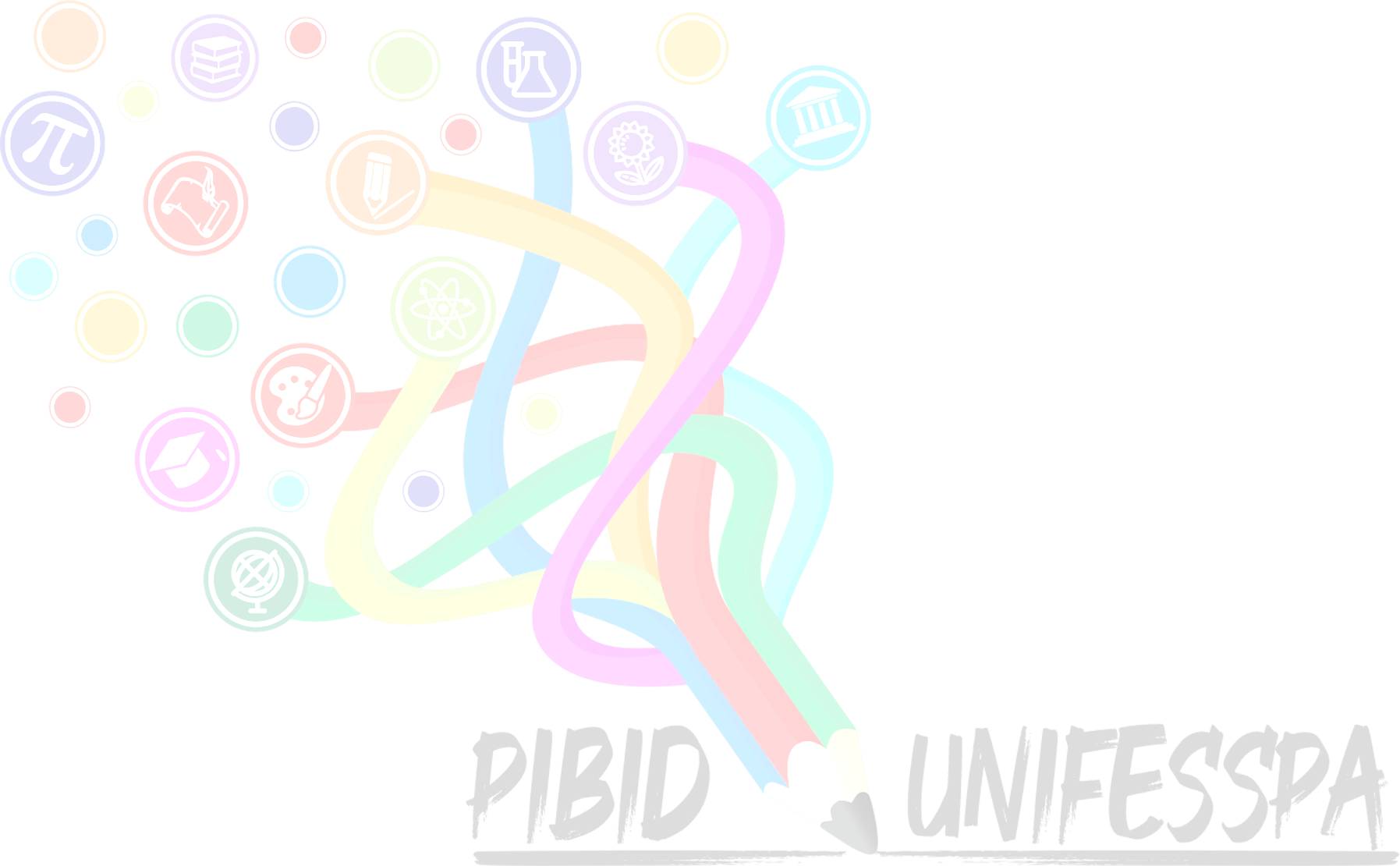 ÁREA/SUBPROJETO:MUNICIPIO:ESCOLASLIC. EM HISTÓRIAMARABÁ/PAEEEM ACY DE JESUS NEVES BARROSLIC. EM HISTÓRIAMARABÁ/PAEEEM IRMÃ THEODORALIC. EM HISTÓRIAMARABÁ/PAEEEM GERALDO VELOSO      LIC. EM QUÍMICAMARABÁ/PAEEEM LIBERDADE       LIC. EM QUÍMICABOM JESUS DO TOCANTINS /PAE.E.E.F.M JUKAPI KREJORE